Club Name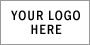 Position Description Form Job TitleFacility ManagementFacility ManagementFacility ManagementAccountabilityClub Executive & CommitteeClub Executive & CommitteeHours________ / week – month - seasonGeneral Description - ObjectivesGeneral Description - ObjectivesGeneral Description - ObjectivesGeneral Description - ObjectivesTo manage the Club physical facilities (buildings, grounds and ovals) to ensure a high standard of safety and presentation for matches, training, events and other activities conducted form time to timeTo provide support to the Executive and Committee members to ensure the efficient operation of the ClubTo manage the Club physical facilities (buildings, grounds and ovals) to ensure a high standard of safety and presentation for matches, training, events and other activities conducted form time to timeTo provide support to the Executive and Committee members to ensure the efficient operation of the ClubTo manage the Club physical facilities (buildings, grounds and ovals) to ensure a high standard of safety and presentation for matches, training, events and other activities conducted form time to timeTo provide support to the Executive and Committee members to ensure the efficient operation of the ClubTo manage the Club physical facilities (buildings, grounds and ovals) to ensure a high standard of safety and presentation for matches, training, events and other activities conducted form time to timeTo provide support to the Executive and Committee members to ensure the efficient operation of the ClubResponsibilitiesResponsibilitiesResponsibilitiesResponsibilitiesAssist other Committee members in their duties as requiredUndertake tasks at the request of the President, Executive or General CommitteeEnsure the following cleaning works are completed:Change roomsOval rubbish collectionSocial room cleaningC.    Line markingAssist other Committee members in their duties as requiredUndertake tasks at the request of the President, Executive or General CommitteeEnsure the following cleaning works are completed:Change roomsOval rubbish collectionSocial room cleaningC.    Line markingAssist other Committee members in their duties as requiredUndertake tasks at the request of the President, Executive or General CommitteeEnsure the following cleaning works are completed:Change roomsOval rubbish collectionSocial room cleaningC.    Line markingAssist other Committee members in their duties as requiredUndertake tasks at the request of the President, Executive or General CommitteeEnsure the following cleaning works are completed:Change roomsOval rubbish collectionSocial room cleaningC.    Line markingQualifications - AccreditationsQualifications - AccreditationsQualifications - AccreditationsQualifications - AccreditationsEssentialEssentialDesirableNational Police ClearanceDesirableNational Police ClearanceRelationshipsRelationshipsRelationshipsRelationshipsReports to the Club CommitteeLiaises with the ExecutiveLiaises with official Club suppliers & stakeholdersLiaise with the Roster Coordinator and players to undertake change room clean cleaning, social room cleaning and rubbish collectionReports to the Club CommitteeLiaises with the ExecutiveLiaises with official Club suppliers & stakeholdersLiaise with the Roster Coordinator and players to undertake change room clean cleaning, social room cleaning and rubbish collectionReports to the Club CommitteeLiaises with the ExecutiveLiaises with official Club suppliers & stakeholdersLiaise with the Roster Coordinator and players to undertake change room clean cleaning, social room cleaning and rubbish collectionReports to the Club CommitteeLiaises with the ExecutiveLiaises with official Club suppliers & stakeholdersLiaise with the Roster Coordinator and players to undertake change room clean cleaning, social room cleaning and rubbish collectionReportingReportingReportingReportingProvide a report on portfolio operations to the monthly Committee meetingProvide a report on portfolio operations to the monthly Committee meetingProvide a report on portfolio operations to the monthly Committee meetingProvide a report on portfolio operations to the monthly Committee meeting